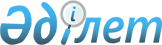 О внесении изменений в решение акима села Акшукур от 4 августа 2010 года № 231 "Ақшұқыр селосы бойынша жаңадан пайда болған көшелерге атау беру туралы"Решение акима села АкшукурТупкараганского района Мангистауской области от 16 июня 2017 года № 155. Зарегистрировано Департаментом юстиции Мангистауской области 3 июля 2017 года № 3385
      Примечание РЦПИ.

      В тексте документа сохранена пунктуация и орфография оригинала.
      В соответствии с Законами Республики Казахстан от 23 января 2001 года "О местном государственном управлении и самоуправлении в Республике Казахстан", от 6 апреля 2016 года "О правовых актах" и с учетом мнения населения села Акшукур, исполняющий обязанности акима села Акшукур РЕШИЛ: 
      1. Внести в решение акима села Акшукур от 4 августа 2010 года 231 "Ақшұқыр селосы бойынша жаңадан пайда болған көшелерге атау беру туралы" (зарегистрировано в Реестре государственной регистрации нормативных правовых актов за № 11-6-123, опубликовано в газете "Ақкетік арайы" от 13 августа 2010 года № 58-59 (406-407) следующие изменения:
      в заголовок и в пункт 1 указанного решения внесены изменения. 
      2. Государственному учреждению "Аппарат акима села Акшукур" (Даутова Н.) обеспечить государственную регистрацию настоящего решения в органах юстиции, его официальное опубликование в эталонном контрольном банке нормативных правовых актов Республики Казахстан и в средствах массовой информации. 
      3. Настоящее решение вступает в силу со дня государственной регистрации в органах юстиции и вводится в действие по истечении десяти календарных дней после дня его первого официального опубликования.
					© 2012. РГП на ПХВ «Институт законодательства и правовой информации Республики Казахстан» Министерства юстиции Республики Казахстан
				
      Исполняющий обязанности акима

Қылыш С.
